ОБЩЕСТВОЗНАНИЕ 10 КЛАСС. 6 апреля 2020ГЛАВА 4. Проблемы современного общества.§ 37 Динамика развития общества.Прочитайте параграф и познакомьтесь с дополнительной информацией по теме.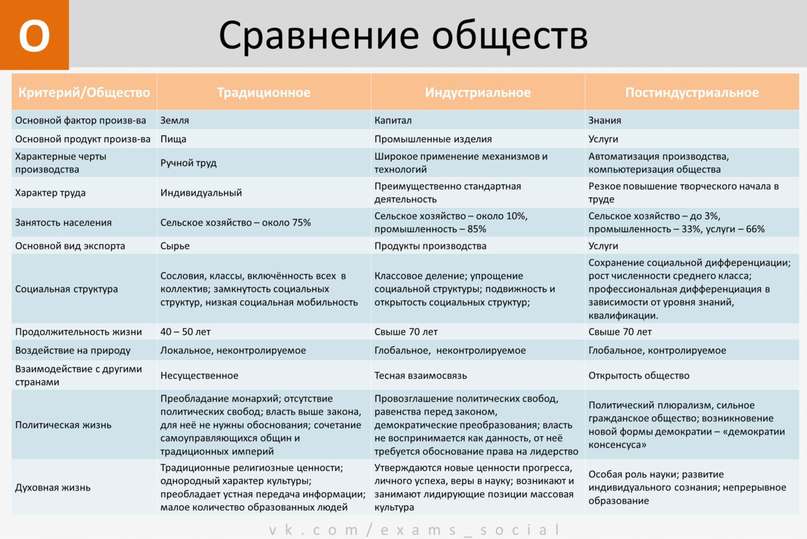 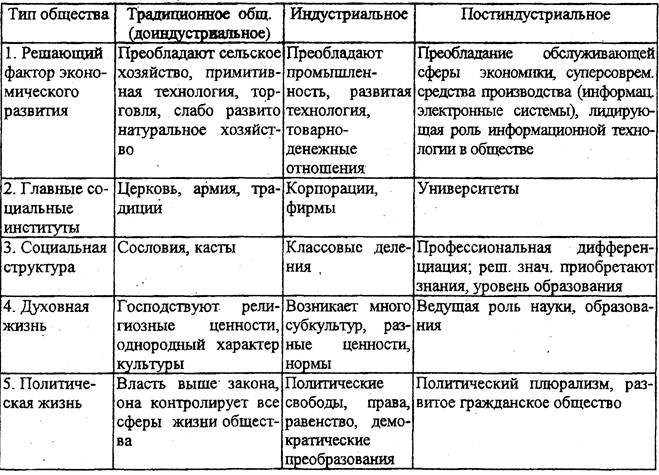 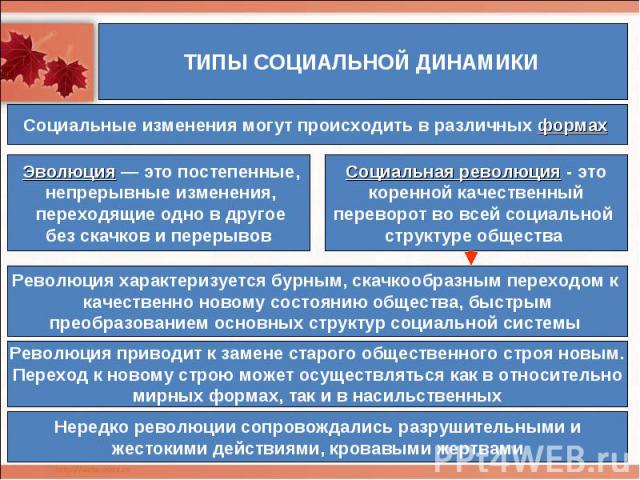 Выполните домашнее задание.Задание № 1.Дайте определение следующим понятиям. Используйте учебник, словари, интернет.общество в широком  - _________________________________________________общество в узком смысле - ______________________________________________прогресс - ____________________________________________________________регресс - _____________________________________________________________эволюция - ___________________________________________________________революция - __________________________________________________________Задание № 2. Письменно ответьте на вопросы № 1.2.4.7.